Moja miejscowość, mój region.Temat: Poznajemy góry.Cele główne- rozwijanie umiejętności uważnego słuchania opowiadania,- przybliżanie wiadomości na temat polskich gór,- utrwalanie wiedzy na temat instrumentów perkusyjnych,- rozwijanie umiejętności swobodnego poruszania się w rytm muzyki.Cele operacyjneDziecko:- z uwagą słucha opowiadania i odpowiada na pytania,- wymienia charakterystyczne cechy gór,- prawidłowo wykonuje instrumentację do piosenki,- wykonuje wymyślone przez siebie ruchy, z wykorzystaniem rekwizytu.Ćwiczenia analizy i syntezy wzrokowej – Widok na góry.(Zdjęcia/ pocztówki przedstawiające górskie krajobrazy.https://www.youtube.com/watch?v=ZLR0B6O6cmc  film Polskie góry    Dzieci oglądają zdjęcia przedstawiające górskie krajobrazy. Wypowiadają się na ich temat i wymieniają charakterystyczne elementy krajobrazu górskiego. Nauczyciel uzupełnia ich wypowiedzi. Następnie rozkłada przed dziećmi widokówki przedstawiające krajobraz górski (pocięte na 2 lub 4 części). Dzieci składają je w całość. https://www.youtube.com/watch?v=efoTrPLbgqU   Piękno polskich gór- Karkonosze Polskie góry2 W Polsce góry leżą na południu, czyli na dole mapy.3 Najwyższe polskie góry to Tatry, a najwyższy szczyt- Rysy.    Najbardziej znany tatrzański szczyt to Giewont.4 Najbardziej znane polskie górskie jezioro to Morskie Oko.5 Za stolicę polskich Tatr uważa się Zakopane.6 Warto posłuchać góralskiej kapeli. Można kupić oscypki i góralskie swetry.7 Wiosną na halach, czyli górskich łąkach kwitną krokusy.8 W górach rośnie wiele gatunków rzadkich, chronionych roślin. szarotka goryczka dziewięćsił bezłodygowy.  Żyje tam wiele gatunków zwierząt chronionych. Najwięcej turystów przyjeżdża w góry zimą. Polskie góry zapraszają!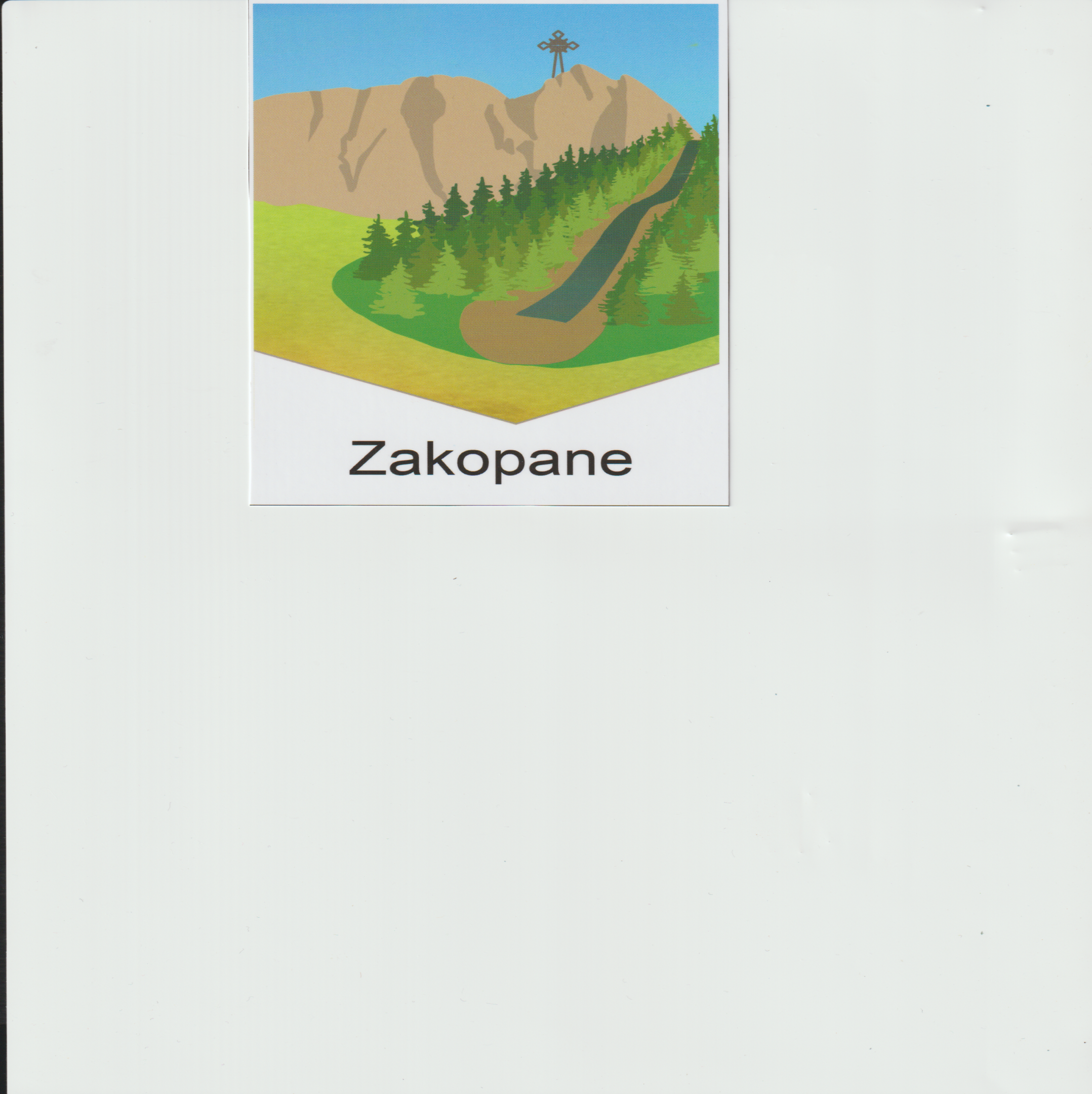 Poniżej przedstawiamy 10 najciekawszych atrakcji dla dzieci – polskie góry.Papugarnia w sercu Tatr. ...Dom do góry nogami. ...Kolej Linowa na Kasprowy Wierch. ...Spływ Dunajcem – aktywne spędzanie czasu. ...Park bajek w Międzygórzu. ...Wodospad Wilczki. ...Muzeum Zabawek w Karpaczu. ...Sabat Krajno – park rozrywki.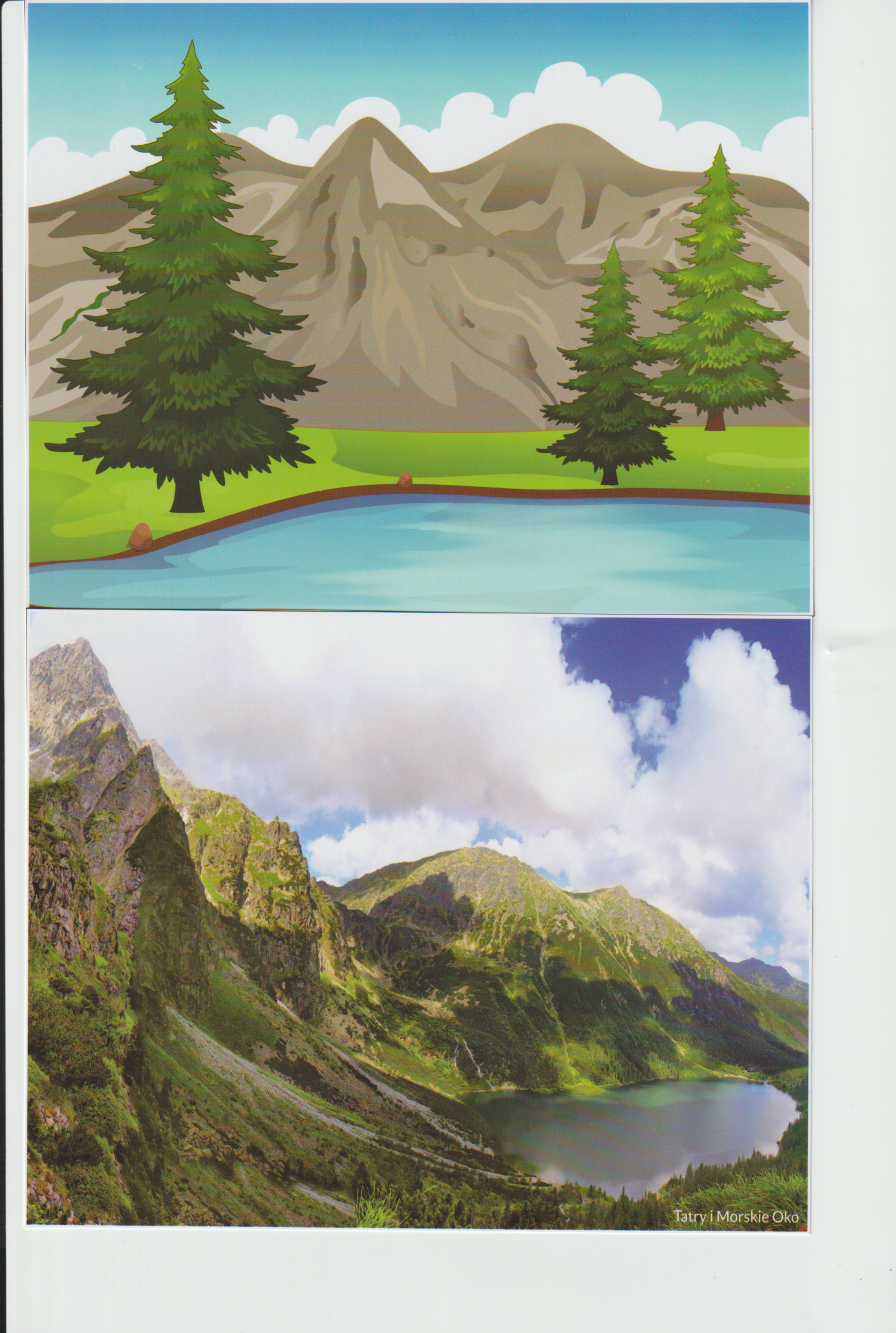 Słuchanie opowiadania Ewy Stadtmuller „ Jak dobrze nam zdobywać  góry”.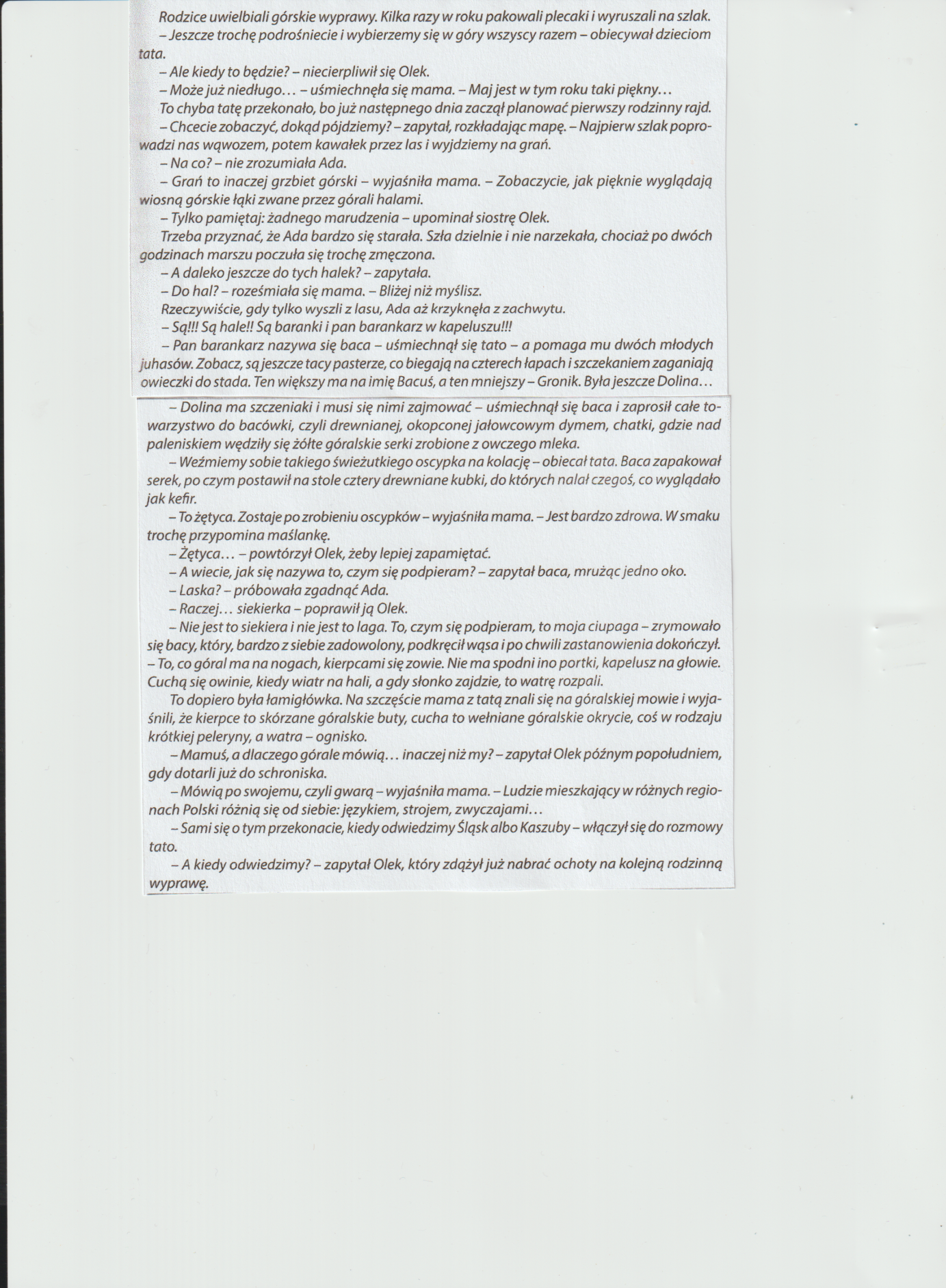 Rozmowa kierowana na podstawie opowiadania i ilustracji w książce.- Co ciekawego zobaczyli Olek i Ada podczas pobytu w górach?- Dlaczego babcia mówi językiem niezrozumiałym dla Olka i Ady?    Nauczyciel wskazuje na mapie Polski główne pasma górskie. Przyczepia w tych miejscach widokówki lub zdjęcia przedstawiające widok na te pasma. Pyta dzieci, czy były z rodzicami w górach. Chętne dzieci dzielą się wspomnieniami i posiadanymi wiadomościami na temat gór.Zabawa ruchowa Baca i owieczki.(Kapelusz góralski, dzwoneczek) Górale w strojach regionalnych.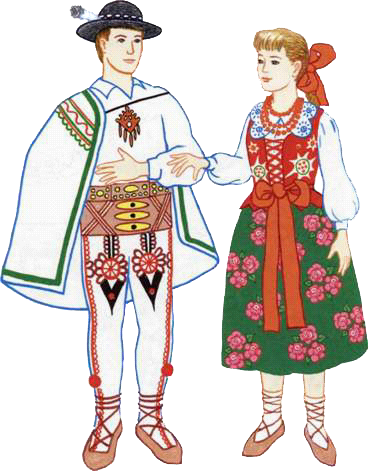     Nauczyciel pokazuje dzieciom kapelusz góralski i mówi, że to kapelusz noszony przez mężczyzn, którzy mieszkają w górach.     Następnie wybiera jedno dziecko i wręcza mu kapelusz i dzwoneczek – dziecko zostaje bacą i staje z boku sali.     Pozostałe dzieci to owieczki, które spacerują swobodnie po sali – pasą się. Na słowa bacy: Hop, hop, owieczki, i dźwięk dzwoneczka dzieci idą za góralem – góral prowadzi je do zagrody (w wyznaczone miejsce).    Pamiątki z gór. Układanie elementów.Ciupaga, oscypek w zamkniętym, przezroczystym pojemniku, kapelusz góralski z piórkiem, pluszowa owieczka.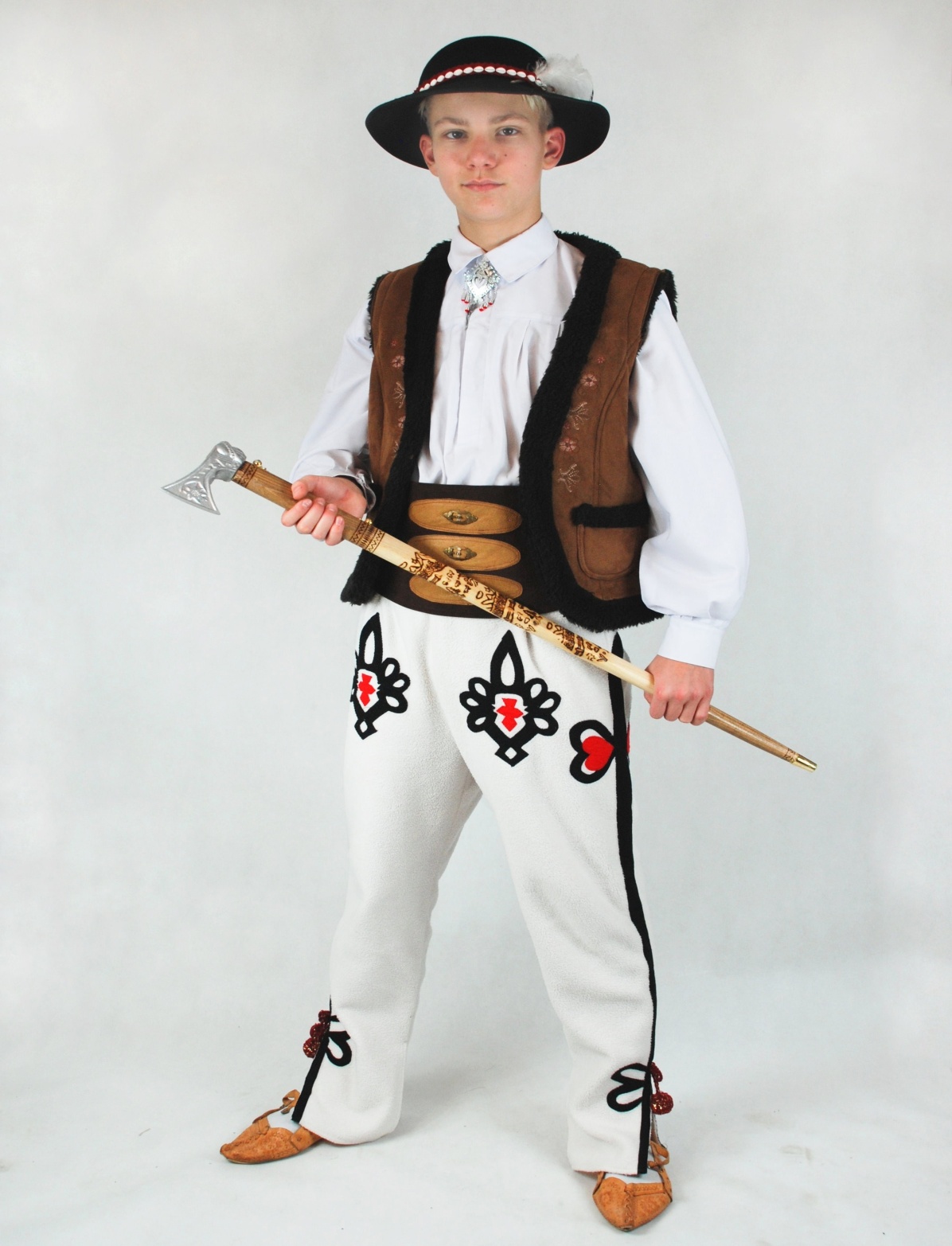 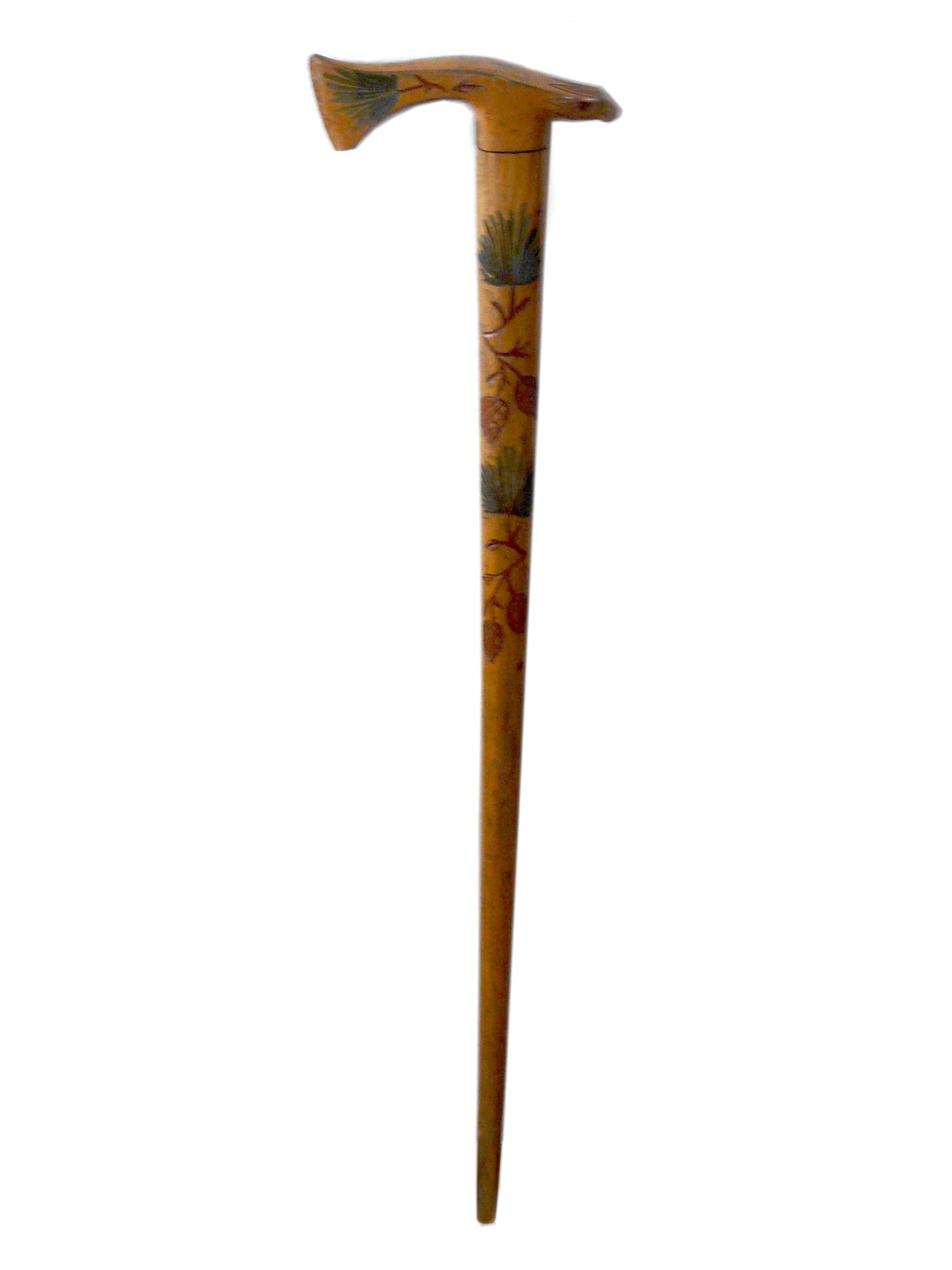 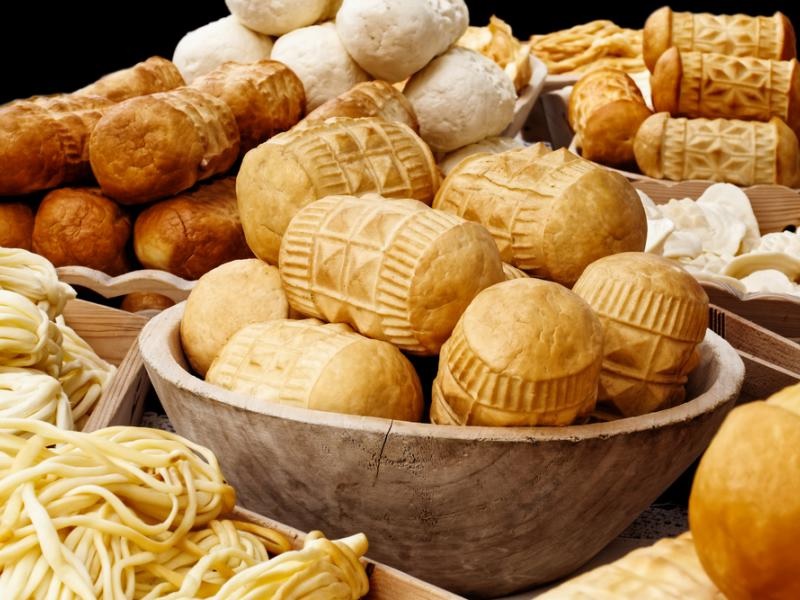 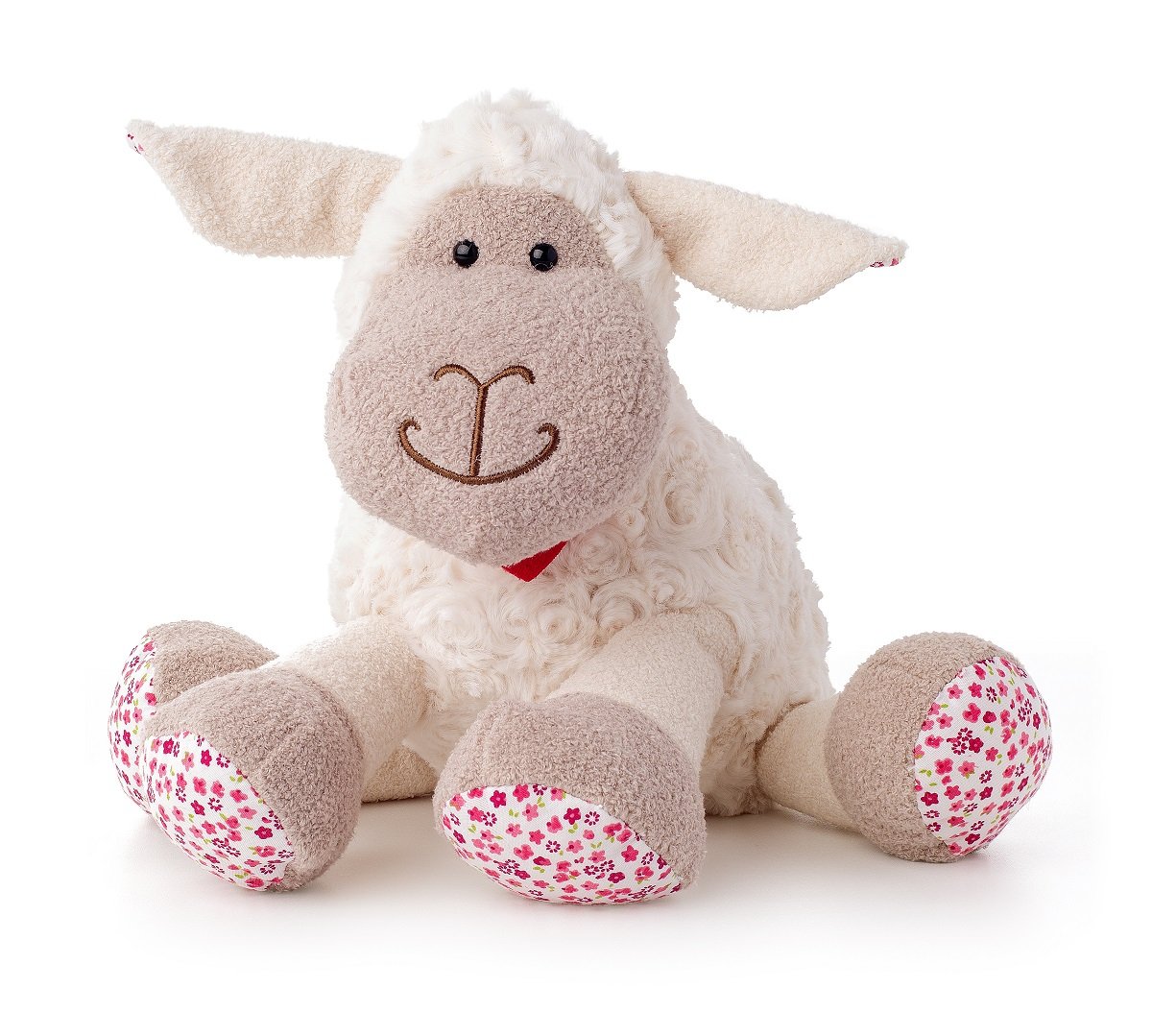     Nauczyciel pokazuje dzieciom charakterystyczne dla regionów górskich elementy, np.,: ciupagę, oscypek, kapelusz góralski z piórkiem, pluszową owieczkę. Pyta dzieci, czy wiedzą, jak się nazywają te elementy i co o nich wiedzą.     Chętne dzieci wypowiadają się. Następnie nauczyciel układa je przed dziećmi. Jedno dziecko zamyka oczy, a nauczyciel w tym czasie zmienia ułożenie elementów. Zadaniem dziecka, które zamknęło oczy, jest wskazanie i nazwanie, co się zmieniło, a następnie ułożenie elementów tak, jak były na początku.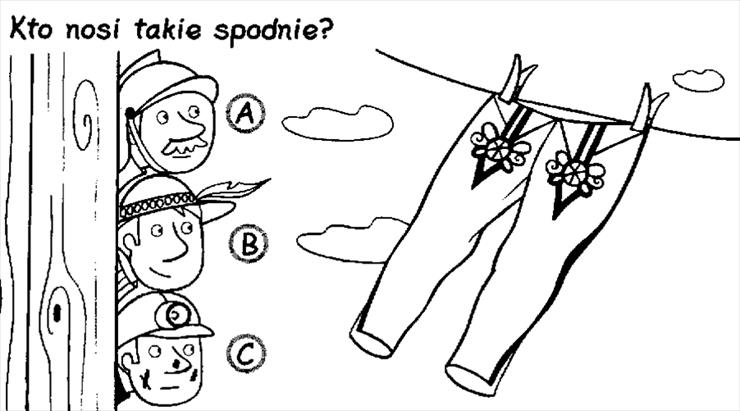 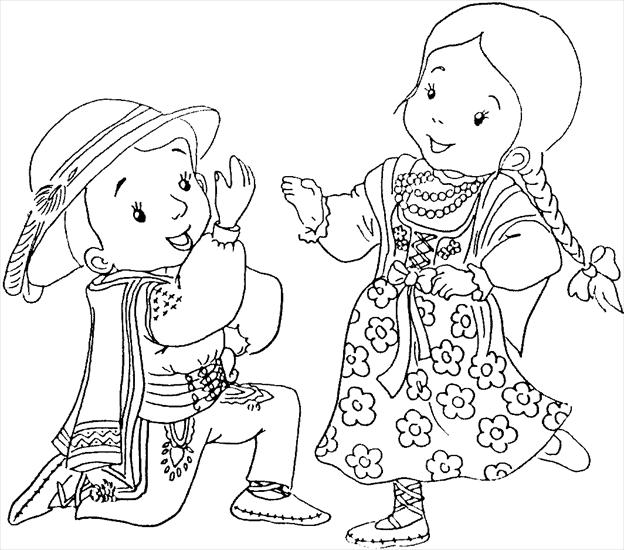 Poznajemy instrumenty perkusyjne:- marakasy,- tamburyn,- talerze,- klawesy,- kastaniety,-pudełko akustyczne,-kotły ,- dzwonki,- ksylofon,-gong itp.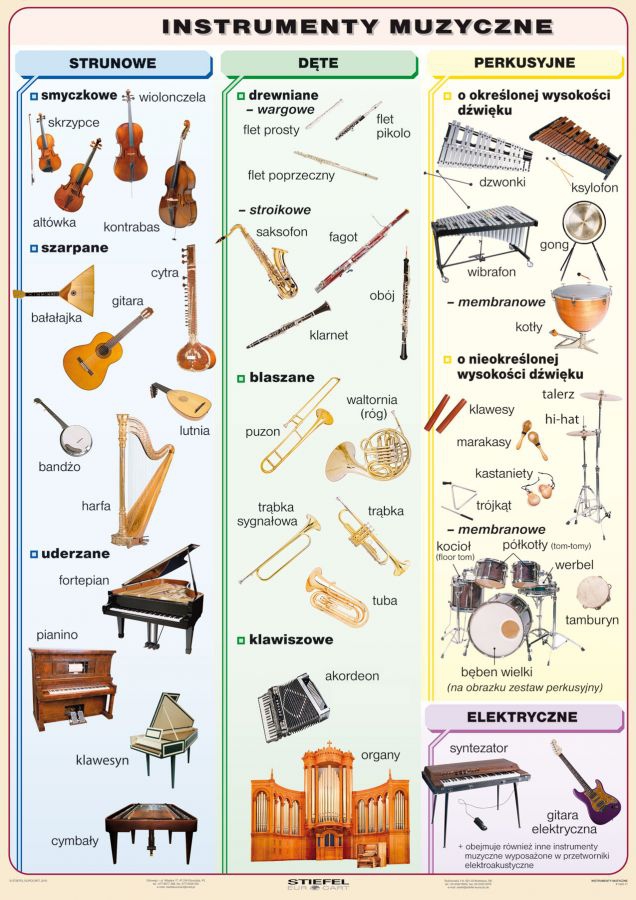 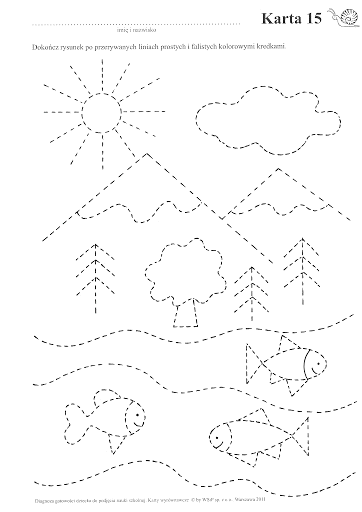 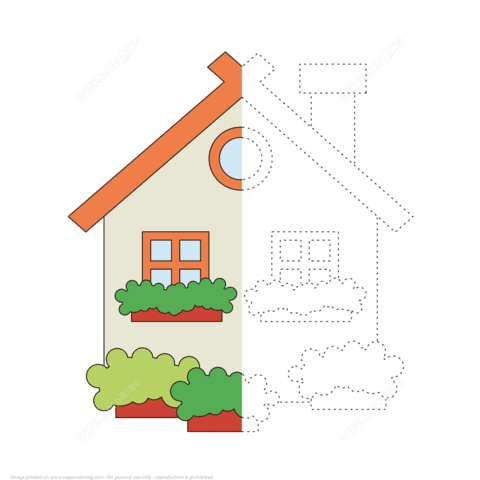 Życzymy udanej zabawy, Jolanta Pucek, Justyna Misiurek.